 ROTINA DO TRABALHO PEDAGÓGICO PARA SER REALIZADA EM DOMICÍLIO (Maternal II-A) - ProfªGiseli HelenaData: 21/06 a 25/06 de 2021 Creche Municipal “Maria Silveira Mattos”SEGUNDA-FEIRATERÇA-FEIRAQUARTA-FEIRAQUINTA-FEIRASEXTA-FEIRAMATERNAL 2-A*(TS) (CG) (ET) Atividade da apostila, relacionando quantidade ao numeral- Pegue milho de pipoca e cole de acordo com o numeral indicado na espiga desenhada na folha.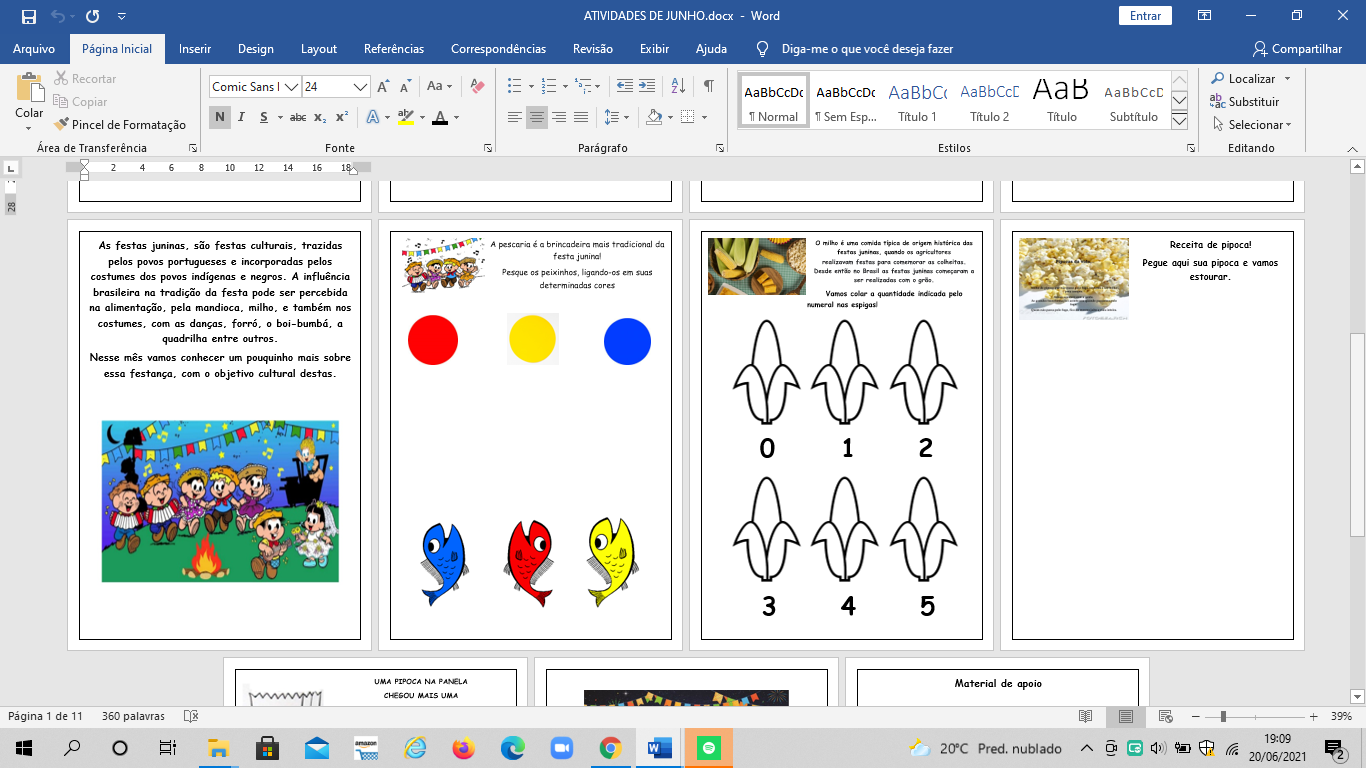 MATERNAL 2-A*(ET) (CG) Experiência do milho dançante-Acompanhe no vídeo como fazer a experiência do milho dançante, ela estimula a criatividade através da curiosidade, trazendo magia e aprendizagem para as crianças. Para a experiência vamos precisar de:½ copo de água½ copo de vinagreUm pouco de milho de pipoca 1 colher de bicarbonato de sódioDisponível em:https://www.youtube.com/watch?v=iwfzPUj59PQ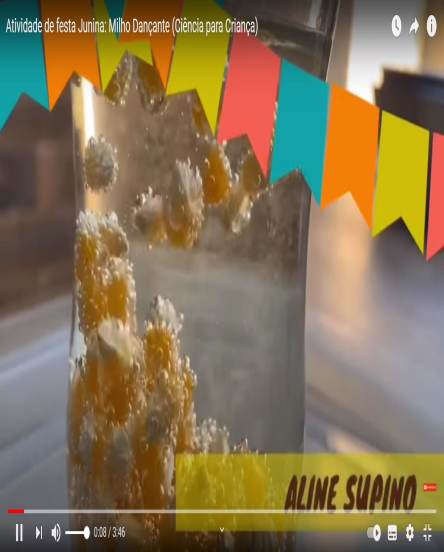 MATERNAL 2-A*Vídeo gravado pela professora Giseli com a música: Pipoca na panela, estimulando a contagem dos números. Disponível em:https://www.youtube.com/watch?v=U_S4LyPI_UI&t=5s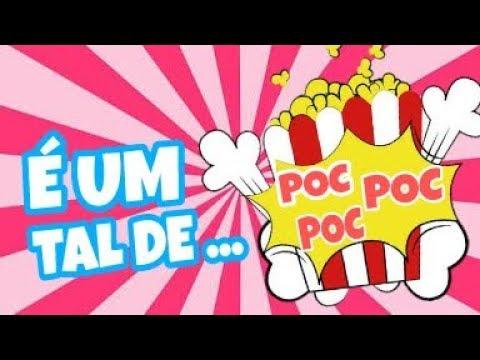 MATERNAL 2-A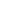 * (CG) (TS) Aula pelo App Zoom para os alunos.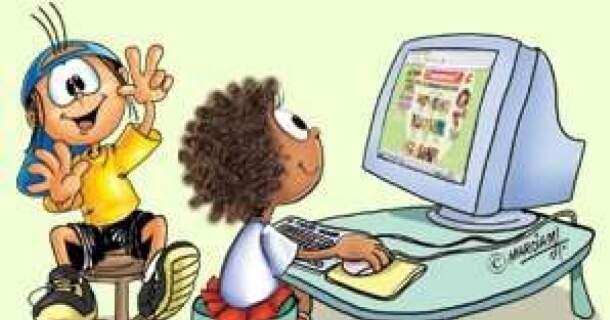 Vamos fazer pipocas de bolinha de papel crepom e colar na panela!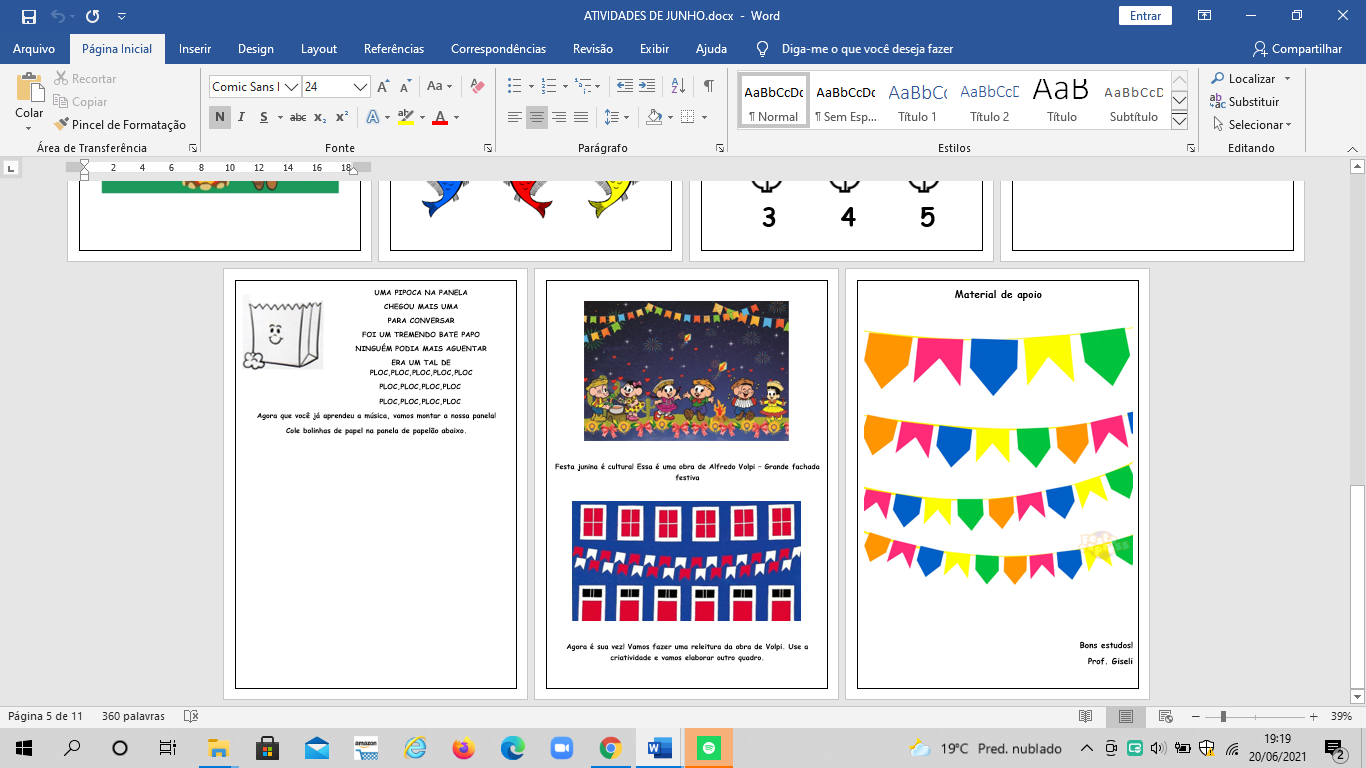 MATERNAL 2-A*(CG) (EF) Brincadeira junina de pular a fogueira*Música: Pula a fogueira, disponível em:https://www.youtube.com/watch?v=GlK95R8-sHI- Coloque uma folha de papel ou um brinquedo no chão para simular uma fogueira. Em seguida a criança pula o objeto sem encostar no mesmo.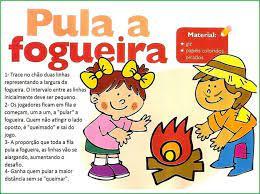 